Publicado en  el 13/12/2016 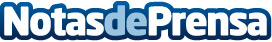 El Banco Central Europeo se encuentra frente al dilema: recortar o aliviar a los endeudados El BCE no sabe cómo actuar y debe tomar una decisión que podría favorecer a la economía real o bien a la banca y a los ahorradores Datos de contacto:Nota de prensa publicada en: https://www.notasdeprensa.es/el-banco-central-europeo-se-encuentra-frente Categorias: Finanzas Sociedad http://www.notasdeprensa.es